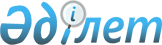 Об определении размеров социального пособия по временной нетрудоспособности
					
			Утративший силу
			
			
		
					Постановление Правительства Республики Казахстан от 28 декабря 2015 года № 1103. Утратило силу постановлением Правительства Республики Казахстан от 1 сентября 2023 года № 753.
      Сноска. Утратило силу постановлением Правительства РК от 01.09.2023 № 753 (вводится в действие после дня его первого официального опубликования).
      Вводится в действие с 1 января 2016 года.
       В соответствии с подпунктом 2) статьи 15 Трудового кодекса Республики Казахстан от 23 ноября 2015 года Правительство Республики Казахстан ПОСТАНОВЛЯЕТ:
      1. Определить размеры социального пособия по временной нетрудоспособности согласно приложению 1 к настоящему постановлению.
      2. Признать утратившими силу некоторые решения Правительства Республики Казахстан согласно приложению 2 к настоящему постановлению.
      3. Настоящее постановление вводится в действие с 1 января 2016 года и подлежит официальному опубликованию. Размеры социального пособия по временной нетрудоспособности
      1. Размер социального пособия по временной нетрудоспособности (далее – пособие) работников, за исключением работающих ветеранов Великой Отечественной войны, ветеранов, приравненных по льготам к ветеранам Великой Отечественной войны и ветеранам боевых действий на территории других государств, определяется путем умножения его среднего дневного заработка на количество рабочих дней, приходящихся на период временной нетрудоспособности.
      Размер среднего дневного заработка работника определяется из расчета его средней заработной платы, исчисленной в соответствии с пунктом 3 статьи 114 Трудового кодекса Республики Казахстан от 23 ноября 2015 года.
      Сноска. Пункт 1 – в редакции постановления Правительства РК от 11.09.2020 № 577 (вводится в действие по истечении десяти календарных дней после дня его первого официального опубликования).


      2. Если временная нетрудоспособность начинается в предшествующем году, а заканчивается в текущем, то размер пособия и месячное ограничение его размера определяются с применением месячного расчетного показателя за предшествующий и текущий годы раздельно и полученные суммы суммируются.
      3. Размер пособия, выплачиваемого за один месяц, не может превышать пятнадцатикратной величины месячного расчетного показателя за соответствующий год, за исключением размеров пособий, выплачиваемых работникам в связи с трудовым увечьем или профессиональным заболеванием, работающим ветеранам Великой Отечественной войны, ветеранам, приравненным по льготам к ветеранам Великой Отечественной войны и ветеранам боевых действий на территории других государств, а также персоналу дипломатической службы, получающему пособие в иностранной валюте в период пребывания за границей.
      Сноска. Пункт 3 – в редакции постановления Правительства РК от 11.09.2020 № 577 (вводится в действие по истечении десяти календарных дней после дня его первого официального опубликования).


      4. Размер пособия работающим ветеранам Великой Отечественной войны, ветеранам, приравненным по льготам к ветеранам Великой Отечественной войны и ветеранам боевых действий на территории других государств, составляет сто процентов заработной платы.
      Сноска. Пункт 4 – в редакции постановления Правительства РК от 11.09.2020 № 577 (вводится в действие по истечении десяти календарных дней после дня его первого официального опубликования).


      5. Размер пособия, выплачиваемого в связи с трудовым увечьем или профессиональным заболеванием работника, составляет сто процентов средней заработной платы.
      6. Размер пособия, выплачиваемого персоналу дипломатической службы в иностранной валюте в период пребывания за границей, составляет сто процентов средней заработной платы. Перечень утративших силу некоторых решений
Правительства Республики Казахстан
      1. Постановление Правительства Республики Казахстан от 28 декабря 2007 года № 1339 "Об определении размеров социального пособия по временной нетрудоспособности" (САПП Республики Казахстан, 2007 г., № 50, ст. 618). 
      2. Постановление Правительства Республики Казахстан от 29 августа 2008 года № 793 "О внесении изменения в постановление Правительства Республики Казахстан от 28 декабря 2007 года № 1339" (САПП Республики Казахстан, 2008 г., № 35, ст. 389). 
      3. Постановление Правительства Республики Казахстан от 3 июля 2009 года № 1028 "О внесении изменения в постановление Правительства Республики Казахстан от 28 декабря 2007 года № 1339" (САПП Республики Казахстан, 2009 г., № 32, ст. 300). 
      4. Пункт 1 изменений и дополнений, которые вносятся в некоторые решения Правительства Республики Казахстан, утвержденных постановлением Правительства Республики Казахстан от 1 июня 2012 года № 731 "О внесении изменений и дополнений в некоторые решения Правительства Республики Казахстан" (САПП Республики Казахстан, 2012 г., № 55, ст. 745). 
      5. Постановление Правительства Республики Казахстан от 2 июля 2015 года № 503 "О внесении изменений в постановление Правительства Республики Казахстан от 28 декабря 2007 года № 1339 "Об утверждении Правил назначения и выплаты социального пособия, а также определения его размера" (САПП Республики Казахстан, 2015 г., № 37-38, ст. 263).
					© 2012. РГП на ПХВ «Институт законодательства и правовой информации Республики Казахстан» Министерства юстиции Республики Казахстан
				
Премьер-Министр
Республики Казахстан
К. МасимовПриложение 1
к постановлению Правительства
Республики Казахстан
от 28 декабря 2015 года № 1103Приложение 2
к постановлению Правительства
Республики Казахстан
от 28 декабря 2015 года № 1103